Анкета снятия размеров одежды студентомНеобходимо заполнить все предусмотренные ячейки.*если определить соответствие размеру по таблице не удалось – указывается прочерк;Пример размерной шкалы и схемы для проведения измерений:Размерная шкала мужских размеров, рост 176 см.Размерная шкала женских размеров, рост 164 см.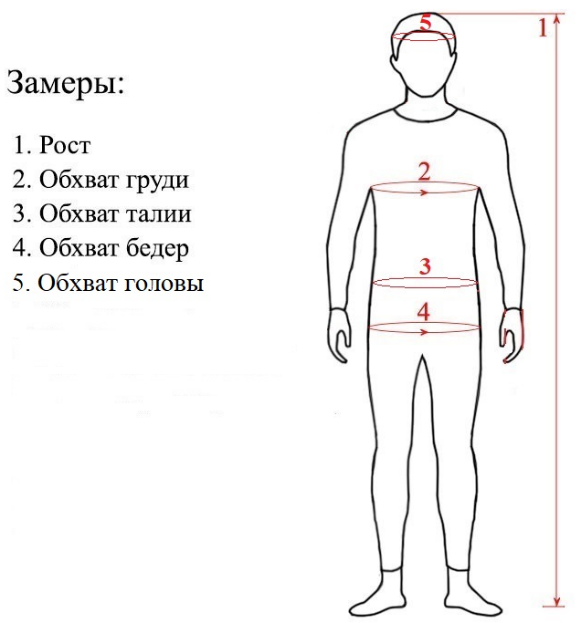 ФИОПодписьКурсГруппаРост, см.Обхват груди, см.Обхват талии, см.Обхват бедер, см.Обхват головы, см.Размер*Размер444648505254565860Обхват груди, см.889296100104108112116120Обхват талии, см.768084889296100104108Обхват бедер, см.9296100104108111,6115,6119,6123,6Размер42444648505254565860Обхват груди, см.84889296100104108112116120Обхват талии, см.63,467,671,87680,284,489,29498,8103,6Обхват бедер, см.9296100104108112116120124128